FORMATO PARA OBJETAR  CARGOS POR DOMICILIACIÓN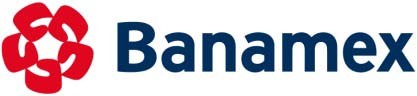 FECHADIAMESAÑO